PENGGUNAAN MEDIA SLIME DALAM PENGEMBANGAN MOTORIK HALUS PADA KELOMPOK A ANAK USIA DINI 4-5 TAHUNDI RA AL-MASOEM DI KECAMATAN CIAWI KABUPATEN TASIKMALAYASKRIPSIDiajukan untuk memenuhi sebagian dari syarat memperoleh gelar Sarjana Pendidikan Program Studi Pendidikan Guru Pendidikan Anak Usia Dini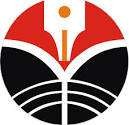 Disusun oleh : Winda Febrianti MilleniaNIM : 1805382PROGRAM STUDIPENDIDIKAN GURU PENDIDIKAN ANAK USIA DINI UNIVERSITAS PENDIDIKAN INDONESIAKAMPUS TASIKMALAYA 2021PENGGUNAAN MEDIA SLIME DALAM PENGEMBANGAN MOTORIK HALUS PADA KELOMPOK A ANAK USIA DINI 4-5 TAHUN DI RA AL-MASOEM KECAMATAN CIAWI KABUPATEN TASIKMALAYAOleh Winda Febrianti MilleniaNIM 1805382Diajukan untuk memenuhi sebagian dari syarat memperoleh gelar Sarjana Pendidikan Fakultas Ilmu PendidikanProgram Studi Pendidikan Guru Pendidikan Anak Usia Dini© Winda Febrianti Millenia 2022Universitas Pendidikan IndonesiaHak cipta dilindungi undang-undang Skripsi ini tidak boleh diperbanyak seluruhnya atau sebagianDengan dicetak ulang, difotocopy, atau cara lainnya tanpa izin dari penulis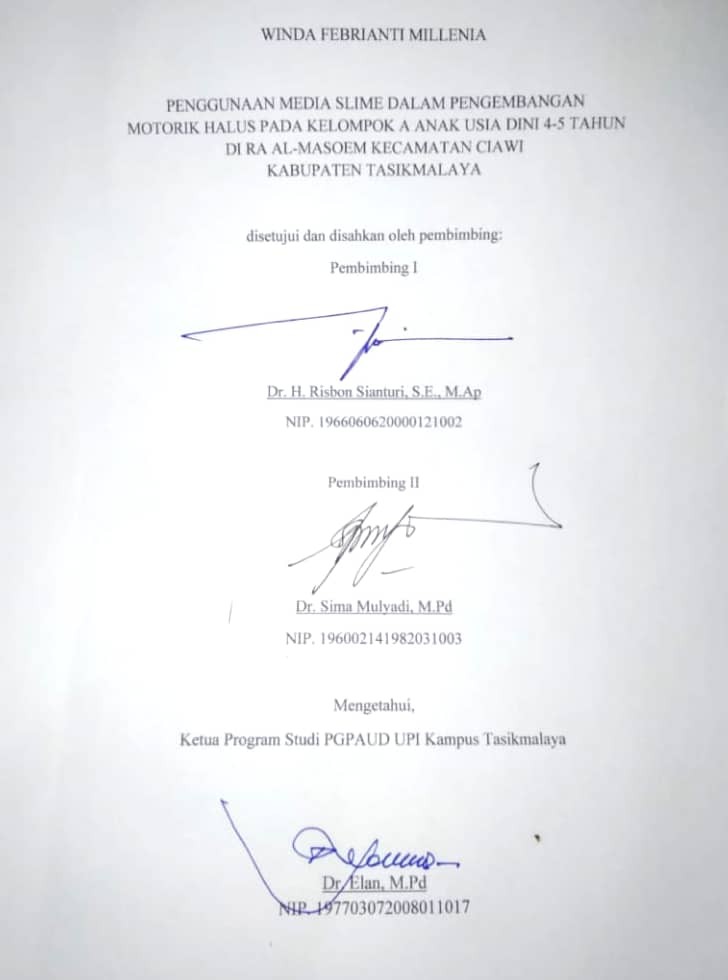 DAFTAR ISIHALAMAN JUDUL LEMBAR PERSETUJUAN UJIAN SIDANG  PERNYATAAN	 i KATA PENGANTAR	 iiUCAPAN TERIMAKASIH	iiiABSTRAK	vABSTRACT	viDAFTAR ISI	vii DAFTAR TABEL	xDAFTAR GAMBAR	xiDAFTAR LAMPIRAN	xii BAB I PENDAHULUAN	1Latar Belakang Masalah 	1Rumusan Masalah	41.2.1Identifikasi Masalah	41.2.2Rumusan Masalah	4 Tujuan Penelitian	5 Manfaat Penelitian	5 Struktur Organisasi Skripsi	6BAB 11 Landasan Teori	7 	2.1 Media Slime	72.1.1 Pengertian Media Slime	7Jenis-Jenis Media Slime	82.2Teori Keterampilan Motorik Halus 	92.2.1 Hakikat Keterampilan	92.2.2 Keterampilan motorik halus	102.2.3 Fungsi keterampilan motorik halus	112.2.4 Aspek Motorik Halus	12 2.2.5 Tingkat Pencapaian Perkembangan Motorik Halus	152.2.6 Tahap Perkembangan Anak Usia 4-5 Tahun	162.3 Penelitian relevan 	172.4 Kerangka Teoretik 	182.5 Hipotesis Penelitian	19BAB III METODE PENELITIAN	20  Desain penelitian	203.1.1 Pendekatan Penelitian	20 3.1.2 Proses Penelitian	21Partisipan,  Lokasi dan Waktu  Penelitian	22 3.2.1 Partisipan Penelitian	223.2.2 Lokasi Penelitian	223.2.3 Waktu Penelitian	22 Populasi dan Sampel	233.3.1 Populasi	233.3.2 Sampel	23  Variabel,  Definisi Konsep dan  Definisi Operasional Variabel	243.4.1 Variabel 	243.4.2 Definisi Konsep Variabel	243.4.3 Definisi Operasional Variabel	24 Instrument Penelitian	25 3.5.1 Jenis Instrumen Penelitian	253.5.2 Uji Coba Instrumen Penelitian	263.5.3 Uji Validitas	27 3.5.4 Uji Reliabilitas	28Prosedur penelitian	30 3.6.1 Pre-test	293.6.2 Treatment	293.6.3 Post-test	30Analisis Data	31 3.7.1 Tenik Analisis Data	31 BAB IV TEMUAN DAN PEMBAHASAN	32Kondisi Objektif Objek Penelitian	32 Eksperimen Penggunaan Media Slime dalam Pengembangan Motorik Halus	 34Analisis Data dengan Statistik Deskriptif	34 Hasil Belajar Pre-test	354.4.1 Hasil Belajar pre-test	354.4.2 Hasil Belajar post-test	38Analisis N-Gain pre-test dan post-test	41Uji Prasyarat Analisis 	42Pengujian Hipotesis	43Pembahasan	44BAB V SIMPULAN, IMPLIKASI, DAN REKOMENDASI	465.1 Simpulan	46 5.2 Implikasi	465.3 Rekomendasi	46DAFTAR PUSTAKA	48LAMPIRAN	51RIWAYAT HIDUP	175DAFTAR TABELTabel 2.1 Perkembangan Kemampuan Motorik Anak	15 Tabel 2.2 Tingkat Pencapaian Perkembangan Anak	15 Tabel 2.3 Tahap Perkembangan Anak Usia Dini	16  Tabel 2,4 Penelitian Relevan	17 Tabel 3.1 Kisi-Kisi Instrumen	25 Tabel 3.2 Hasil Validasi Butir Soal Tes	27 Tabel 3.3 Hasil Reliabilitas	28 Tabel 3.4 Program Pembelajaran	29 Tabel 3.5 Program Kegiatan Pre-Test	30 Tabel 4.1 Jumlah Pendidik Dan Tenaga Kependidikan	33 Tabel 4.2 Jumlah Siswa	33 Tabel 4.3 Waktu Penelitian	34 Tabel 4.4 Interval Kategori	35 Tabel 4.5 Hasil Belajar Pre-Test	35Tabel 4.6 Distribusi Frekuensi Hasil Pre-Test	35Tabel 4.7 Kategori Hasil Pre-Test	37 Tabel 4.8 Interval Kategori Hasil Pre-Test	37Tabel 4.9 Hasil Belajar Post-Test	38Tabel 4.10 Frekuensi  Hasil Post-Test	38Tabel 4.11 Kategori Hasil Post-Test	40Tabel 4.12 Interval Kategori Hasil  Post-Test	40Tabel 4.13 Rumus N-Gain	41Tabel 4.14 Kriteria Interpretasi N-Gain 	43Tabel 4.15 Hasil Uji N-Gain Pre-Test Dan Post-Test	43 Tabel 4.16 Ringkasan Uji Normalitas	42 Tabel 4.17 Uji Paired Sampel T-Test	43DAFTAR GAMBAR Gambar 3.1 Langkah-Langkah Penelitian	22 Gambar 4.1 Histogram Hasil Pre-Test	36Gambar 4.2 Urutan Nilai Hasil Pre-Test	36Gambar 4.3 Diagram Kategori Hasil Pre-Test	37Gambar 4.4 Histogram Hasil Post-Test	39 Gambar 4.5 Diagram Urutan Nilai Hasil Post-Test	39Gambar 4. 6 Diagram Kategori Hasil Post-Test	40Gambar 4.7 Rumus N-Gain	41 DAFTAR LAMPIRANLampiran I Surat Keputusan	51Lampiran 1.1 Surat Keputusan 	51Lampiran 1.2 Surat Permohonan Izin	54Lampiran II Profil Sekolah	 55Lampiran 2.1 Profil RA Al-Masoem	55	Lampiran III Instrumen Dan Hasil Penelitian 	55Lampiran 3.1 Kisi-kisi Instrumen Uji Validitas 	55Lampiran 3.2 Instrumen Uji Validitas 	57Lampiran 3.3 Hasil Validitas Ahli 	59Lampiran 3.4 Hasil Uji Validitas Instrumen 	62Lampiran 3.5 Hasil Uji Reliabilitas 	67Lampiran 3.6 Contoh Penggunaan Media Slime	68Lampiran 3.7 Kisi-Kisi Instrumen Pre-test dan Post-test	69Lampiran 3.8 Instrumen Pre-test dan Post-test	71Lampiran 3.9 Hasil Instrumen Pre-test 	73Lampiran 3.10 Hasil Instrumen Post-test	117Lampiran 3.11 Hasil Nilai Pre-test	168Lampiran 3.12 Hasil Nilai Post-test	169Lampiran 3.13 Hasil Interval kategori Hasil Pre-test	170Lampiran 3.14 Hasil Interval Kategori Hasil Post-test	171Lampiran 3.15 Hasil Uji Normalitas 	172Lampiran 3.16 Hasil Uji Paired Sampel T-test 	173Lampiran IV Dokumentasi 	174Daftar PustakaAprilia, R. D., & Samawi, A. (2017). Pengaruh Media Slime terhadap Pemahaman Konsep Geometri Siswa Tuna Grahita Ringan Kelas II SDLB. Jurnal ORTOPEDAGODIA, 3(2), 114-117Arikunto, S. (2013). Prosedur Penelitian, Suatu Pendekatan Praktik. Jakarta : PT Rineka CiptaBeaty, J Janice. (2013). Observasi Perkembangan Anak Usia Dini. Kencana : Jakarta Dewi, M. S. (2021). Profil Perkembangan Motorik Halus Pada Pembelajaran Anak Kelompok A (Usia 4-5 Tahun) di Sentra Bahan Alam. Kiddo: Jurnal Pendidikan Islam Anak Usia Dini, 2(1), 108-115.Fajrina, L. N., Nuroni, E., & Afrianti, N. (2017). Pengaruh Kegiatan Motorik Untuk Meningkatkan Keterampilan Motorik Halus Anak Usia 4-5 Tahun Di PAUD Permata Cendikia.Fitriani, R., & Adawiyah, R. (2018). Perkembangan fisik motorik anak usia dini. Jurnal Golden Age, 2(01), 25-34Herlina, L dan Sianturi,R. (2021). Kecerdasan Intelektual, Emosional, dan Spritual. Alfabeta : Bandung Herniwati, Pahrul, Y., & Amalia, R. (2022). Meningkatkan Kemampuan Motorik Halus Anak Melalui Kegiatan Bermain Plastisin Pada Anak Usia 4-5 Tahun Di Taman Penitipan Anak (TPA). Journal on Teacher Education, 3(2), 31-42. https://doi.org/10.31004/jote.v3i2.3247Indriayu M. (2022). Pendidikan kewirausahaan berbasis keterampilan non kognitif dapat membentuk generasi yang job creator. Sleman : CV Budi Utama Indriyanti, F. (2014). Peningkatan Keterampilan Motorik Halus Melalui kegiatan menggunting dengan berbagai media pada anak usia dini di kelompok A TK ABA Gendingan kecamatan Kalasan Kabupaten Sleman Yogyakarta. (Skripsi) Universitas Negeri Yogyakarta,Yogyakarta.Jannah, Rafiatul. (2019). Peningkatan Keterampilan Motoric Halus Melalui Kegiatan Bermain Slime Di Kelompok A PAUD Mubina Bekasi Tahun 2018/2019. UIN Syarif Hifayatullah JakartaKamus Besar Bahasa Indonesia. (2016). Kemenristek Dikti [online] Karina Marpaung, Nina (2013) Sekolah menengah tunanetra Bandung arsitektur sebagai penanda. Diploma thesis, Universitas Komputer IndonesiaKasim, S., Maelissa, S. R., & Lilipory, M. (2021). PENDIDIKAN ANAK USIA DINI (PAUD) EFEKTIF MENINGKATKAN PERKEMBANGAN MOTORIK HALUS. MOLUCCAS HEALTH JOURNAL, 2(2).Khadijah dan Amelia. (2020). Perkembangan Fisik Motorik Anak Usia Dini. Kencana : Jakarta. Lisa, M., Mustika, A., & Lathifah, N. S. (2020). Alat Permainan Edukasi (APE) Meningkatkan Perkembangan Motorik Halus pada Anak Usia 4-6 Tahun. Jurnal Kesehatan, 11(1), 125-132.Listiandi Arfin, D. (2015). Pengaruh Outdoor Education terhadap Kepercayaan Diri Siswa dalam Menghadapi Ujian Nasional. Perpustakaan upi.edu http://repository.upi.edu/19167/1/T_POR_1302233_Chapter3.pdf Peraturan Mentri Pendidikan Dan Kebudayaan . (2003). Tentang Sistem Pendidikan Nasional. Jakarta Anna, K. L. (2010, 29 Agustus). "Gangguan Perkembangan Motorik pada Anak". Kompas OnlinePratiwi, N., & Istiyati, S. (2015). Upaya Peningkatan Keterampilan Motorik Halus Melalui Play Dough pada Anak Kelompok B TKIT Nur Hidayah Surakarta Tahun Ajaran 2014/2015.Putri, Y. F. (2018). Upaya Meningkatkan Kemampuan Motorik Halus Melalui Media Play Dough. Raudhatul Athfal: Jurnal Pendidikan Islam Anak Usia Dini, 2(2), 60-71.Qurrotulain, Aini. (2013). Penggunaan metode Preview, Resd, Summare, test (PQRST) dalam Meningkatkan Kemampuan Pada Siswa Tunarungu. Skripsi, Universitas Pendidikan IndonesiaRaharjo. S. (2019). Cara Uji N Gain Score Data Kelas Eksperimen dan Kontrol dengan SPSS. [Online]. Diakses dari https://www.youtube.com/watch?v=BKLu3zApFMQ&t=1535s Rianto, Slamet dan Hatmawan, A.A. (2020). Metode Riset Penelitian Kuantitatif Penelitian di Bidang Manajemen, Teknik, Pendidikan dan Eksperimen. Sleman : CV Budi UtamaRiyanto, O. R (2020) Tutorial Membuat Kategori Skor. Youtub. [Online]. Diakses dari : https://youtu.be/Sj77kEthwz4Seran M.Y., Kisnana, I., & Rachmawati. (2019). slime as playing therapy on response of biological, psycology and eating behaviour of preshool hospital. Pdiomaternal nursing jurnal. vol 5. No. 1. maret 2019Sianturi, R dan Muslihin,H.Y. (2020). Komunikasi Dengan AUD. Alfabeta. BandungSilalahi T.M, Girsang M.L, Ginting M.B. (2020). Peran Emosi dalam membangun keterampilan berpikir kreatif anak usia dini. Klaten : LakeishaSoleha, A. M. A., Yasbiati, Y., & Muslihin, H. Y. (2020). Penggunaan Alat Permainan Edukatif (Ape) Maze Untuk Meningkatkan Motorik Halus Anak Usia 4-5 Tahun Di Tk Negeri Pembina Kota Tasikmalaya. Jurnal Paud Agapedia, 2(2), 175-186.  Su’aidah A dan Kurniadi, D. (2018). Meningkakan Kemampuan Motorik Halus Anak Tunanetra melalui Permainan Piano. JASSI_anakku. Vol. 19. No. 1Sugiono. (2015). Metode Penelitian Pendidikan. Alfabeta : BandungSugiono. (2016). Metode Penelitian Pendidikan Pendekatan Kuantitatif, Kualitatif, dan R&D. Bandung : Alfabeta Sugiono. (2019). Metode Penelitian Pendidikan: Kuantitatif Kualitatif,Kombinasi,  R&D dan Penelitian Tindakan. Bandung: Alfabeta.Sukmawati, A., Rahman, T., & Giyartini, R. (2021). Media Mozaik Untuk Memfasilitasi Perkembangan Motorik Halus Anak Usia 4-5 Tahun: Tinjauan Literatur Sistematis. Jurnal Paud Agapedia, 5(2), 246-252Sumardi, S., Nur, L., & Anggraeni, P. (2018). Peningkatan Kemampuan Motorik Halus Anak Usia 5-6 Tahun Melalui Penggunaan Play Dough. JURNAL PAUD AGAPEDIA, 2(1), 89-99.Suprihatiningsih. (2020). Prakarya dan kewirausahaan tata busana di madrasah aliyah. Sleman : CV Budi UtamaSusanto, Ahmad. (2014).  Perkembangan Anak Usia Dini : Pengantar Dalam Berbagai Aspeknya. Prenada Media Group : Jakarta Syawalia, G. F. F., Rahman, T., & Giyartini, R. (2021). Analisis Media Montase Terhadap Perkembangan Motorik Halus Anak Usia 4-5 Tahun. JURNAL PAUD AGAPEDIA, 5(2), 229-236.Undang-Undang Dasar 1945. (2022). Tentang pendidikan dan Kebudayaaan. JakartaWindasari, W., & Hasan, Y. (2019). Penggunaan media slime untuk meningkatkan motorik halus anak cerebral palsy di SLB 1 Panti, Pasaman Timur, Padang. Indonesian Journal of Islamic Early Childhood Education, 4(1), 95-102.Wulandari, F., Muslihin, H. Y., & Nur, L. (2020). Penerapan Bermain Konstruksi Magic Sand Untuk Mengembangkan Kemampuan Motorik Halus Anak Usia Dini. Jurnal Ilmiah Visi, 15(1), 63-72.Yuliana, D., & Bahri, S. (2019). Kemampuan Motorik Halus Anak Usia 4-5 Tahun Melalui Model Pembelajaran Sentra Alam Di PAUD (Kober) Bintang Kecil Kecamatan Karawaci Kota Tangerang. Ceria: Jurnal Program Studi Pendidikan Anak Usia Dini, 8(1), 54-64.